Food production         Diagrams1.1 Input – Processes – Output: Animal Farm (pastoral)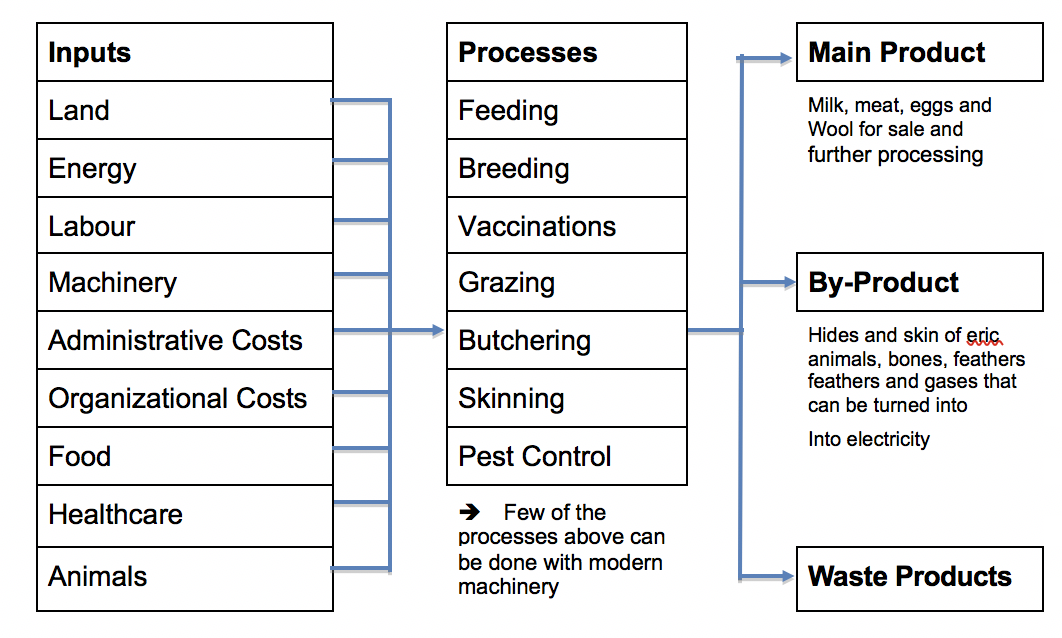 1.2 Input – Processes – Output: Wheat Farm  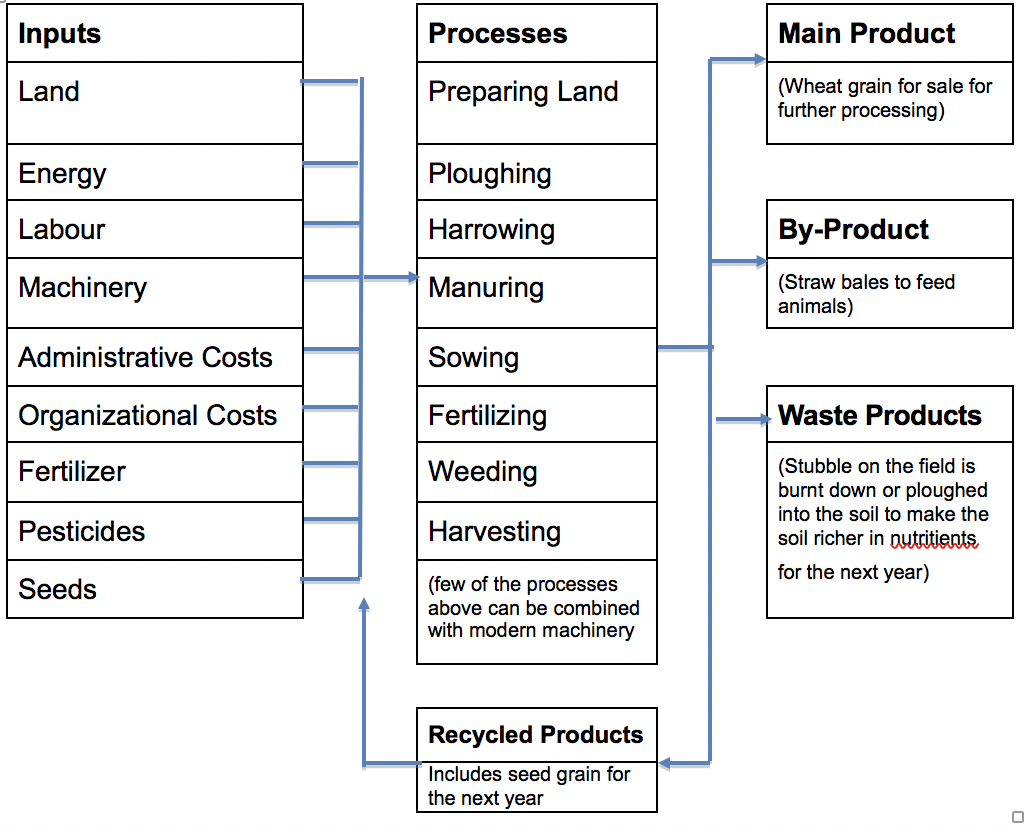 Types of farmingCommercial		selling all product for money (DC)Subsistence		producing product for self-sustenance (LDC)Arable			growing only crops, no livestockPastoral 			only livestock (Cattle (Dairy/Beef), Pigs, Chicken, Sheep)Mixed			both arable and pastoral farmingIntensive			mass-producing product (DC)Extensive			small amounts of product (LDC)Organic			doesn't use manufactured chemicals 				(fertilizers, pesticides, insecticides)2.1 Other keywordsAgricultural                 individual farms and general types of farmingSystemsInputs			what is put in, taken in, or operated on by any process or system.Processes 		A series of actions or steps taken in order to achieve a particular end.Outputs 			the amount of something produced and end result of the processesIrrigation 		the supply of water to an area of land to help the growth of the crops, typically done through channelsLand tenure 		the way the land is or can be ownedAgricultural		is the application of techniques to control the growth technology 		and harvesting of animal and vegetable productsEconomies of ScaleInfluence of natural & human inputs on agricultural land 3.1 Physical factorsThe more variation there is in environments the more kinds of crops you can grow.TemperatureEach type of crop has its own minimal growing temperature and seasonAltitude, latitude and the distance from the sea are major influences on the temperature Precipitation It is important to have the rainfall distributed throughout the yearLong and steady periods of rainfall that infiltrate the soil are best and makes water available for the growth of the cropsShort and heavy downpours can result in erosion of the soil, leaving less water for crop growthSoil type and fertilityMany areas in which farmers don't grow crops have or seem to have a poor soil fertility  Some crops only grow in certain soil, the soil isn't allowed to be too sandy, contain too much of a certain mineral, etc.WaterTypes of irrigationSurface 		used in over 80% of irrigated fields worldwide, this is when pipes or hoses with small holes along the side, the high-pressure water then shoots out the holes watering the crops Furrow traditional method 		cheap, labour intensive, high water losses, very likely to cause erosion and Stalinization (salty water killing all crops)This method is 20 - 60% efficient  Basin		cheap to install and run, a lot of water needed, likely to cause Stalinization and water logging (too much water saturated in the soil)This method is 50 - 75% efficientAerial 		used in 10 - 15% of irrigation worldwide, however it is (using sprinklers): expensive and you should preferably have low pressure sprinklersSub-surface (drip)used in 1% of irrigation worldwide, high capital cost, Sophisticated monitoring necessary, very efficientOtherWind can cause bushfires and then allow them to spread at a rapid paceAspect and the angle of the slope can also be important in deciding where to farm since some slopes don't get enough sunlight or the slope could be too steep allowing the water to rush down the side of the slope, barely any water is left for plant growth3.2 Economic factorsThese factors include transport, technology, markets and capitalCosts of farm products as well as the crops and livestock itself can vary from year to yearOther costs include buildings and machinery, this can lead to some farming activities can be very expensive, meaning that farmers cannot always adapt to the consumer's demandMost countries have few but large farms which allows economies of scale to operate and reduce the unit cost of productionLarge farms make it difficult for smaller farms to compete and make profit, selling to large neighbouring farms may be the only solutionCountries where farms have large size, averages have more efficient agricultural sectors than countries with a small average farm size Agricultural technology requires investment, this is why it's an economic factor The status of a country's agricultural technology is vital for its food security and other aspects of its quality of lifeAn important form of aid is the transfer of this technology from more developed to less developed countries3.3 Political factorsRecent farm policiesPrice support loansloans that tide farmers over until they sell their produceProduction controlsthese limit how much a farmer can produce of surplus cropsIncome supplementsthese are cash payments to farmers for major crops in years when market prices fail to reach certain levelsThese points show that the decisions made by individual farmers are heavily influenced by government politics Common Agricultural SystemLaunched in 1962, by the EU is a partnership between agriculture and society, and between Europe and its farmers. It is meant to:Support farmers and improve agricultural productivity, so that consumers have a constant supply of cheap foodEnsure that EU farmers can make a reasonable livingHelp tackle climate change and the sustainable management of natural resourcesMaintain rural areas and natural environment in the EUKeep the rural economy alive promoting jobs in farming and agricultural food industriesSocial / cultural factorsTendency for farmers to use methods they know best Inheritance laws have had a large impact on the average farm size Traditions used by families for generation are not likely to be replacedThe reduction of land can cause farms to work at a substantial levelIn most societies women are treated unequally and have unequal access to and over rural landSocieties with well-recognized property rights are also the ones that thrive both socially and economically These traditions include:After the death of a farmer he splits his land up equally between his sons ( LDC, land is rarely given to daughters)Dowry customs include giving the daughter away for marriage along with a part of the families landAgricultural ProblemsFood shortageInfertile soilLack of rainPests and diseases4.1 CausesDeforestation: cutting down trees for farm landSoil exhaustion: over fertilizing and using the soilWater pollution: certain chemicals of diseases from plants and animals4.2 SolutionsVertical farmingInterval farmingRecycling/filtering waterSelling to local marketsLoans from banksPesticides and vaccinations Food shortagesCausesHuman and natural			+ Soil exhaustion      + Drought                  + Flooding                 + Tropical storms      + Pests                      + Disease                  Economic and political		+ Low capital investment+ Rapidly rising population+ Poor distribution, transport difficulties+ Conflict situationsSolutions  Types of food aidRelief food aidis delivered directly to people in times of crisisPragramme food aidis provided directly to the government of a country for sale in local markets (this usually comes with conditions from the country that donated  Project food aidwhich targets specific groups of people as part of long-term development workThe USA and EU provide around two-thirds of global food aid deliveries5.3 Long- and short-term effectsMalnutrition can effect many people in a short amount of time With malnutrition people are less resistant to diseaseThese illnesses include beri-beri (vitamin B1 deficiency), rickets (vitamin D deficiency), kwashiorkor (protein deficiency), etc.These people are not able to fulfill their physical or intellectual potential It also causes the working capacity to decrease so farm land can not be property tended meaning these people do not have a stable incomeIt causes a constant cycle of ill-health, low productivity and underdevelopment 6. Green Revolution This is a package of agricultural improvements in many parts of the worldThis occurred in the post-1960 periodIndia was one of the first countries to benefit when a high-yielding variety (HYV) seed programme in 1966-67This was a turning point for India in terms of productivity since it had been virtually inactive The programme introduced new hybrid varieties of cereal crops such as wheat, rice, maize, sorghum and milletThese are all drought resistant, apart from riceThey were very responsive to the application of fertilizers as well as having a shorter growing season than the plants they replaced, this means that there was more food available in shorter time6.1 Advantages Yields are twice to four times larger than for traditional varietiesThe shorter growing season has allowed the introduction of an extra crop in some areasFarming incomes have increased, allowing the purchase of machinery, better seeds, fertilizers and pesticidesThe diet of rural communities is now more variedLocal infrastructure has been upgraded to accommodate a stronger market approach Employment has been created in industries supplying farms with inputsHigher returns have justified a significant increase in irrigation6.2 DisadvantagesHigh inputs of fertilizer and pesticide are required to optimize production. This is expansive in terms of economy and environment. In some areas rural independents has risen sharplyHYVs require more weed control and are often more susceptible to pests and diseasesMiddle and higher-income farmers have often benefitted much more than the majority on low incomes, thus widening the income gap in rural communities. Increase rural-to-urban migration has often been the resultMechanization has increased rural unemploymentSome HYVs have an inferior tasteThe new crops are low in minerals and vitamins such as zinc, iron, vitamin A, etc. before introducing these new crops the local crops would have supplied these.7. United Nations Environment Program’s options for improving food security  Options with short-term effectsPrice regulation on commodities and larger cereal stocks to decrease the risk of highly volatile prices Reduce/remove subsides on biofuels to cut the capture of cropland by biofuels.Options mid-term effectsReduce the amount of cereal and food fish in animal feedSupport farmer in developing diversified eco-agricultural systems that provide critical ecosystem service (for example water supply and regulations) as well as adequate food to meet local and consumer needsIncreasing the trade and improving market access by improving infrastructure and reducing trade barriersOptions for the long run Limit global warming, including the promotion of climate-friendly agricultural productive systems and land use policies at a scale to help reduce climate change Raise awareness of the pressure of increasing population growth and consumption patterns on sustainable ecosystem functioningCase Study: Intensive rice production in the Ganges ValleyLocation:	Lower Ganges Valley, India, and Bangladesh, the Ganges basin is India’smost agriculturally productive area and part of one of the most populated countries in the world, Bangladesh.Key terms:	Padi-field, monsoon rains, (pre-modern) intensive farming, terraceExtra Info:	Situation allows for two crops to be grown a year due to an average temperature of 21 degrees all year round and monsoon rainfall of about 2000mm allows for cost-efficient agriculture. Not to mention alluvial soils provide nutrients and a dry period allows for simple harvesting.
The farming system: Padi-fields are flooded with water from the irrigation system (gravity canals) using water from the monsoon rains. The water is then filled with livestock of another kind like fish. Water buffalo are also used in the process since their manure is used as domestic fuel. Once it is time to harvest the water is drained and it is harvested in a process called pre-modern intensive farming it takes an average of 2000 hours to farm 1 hectare. 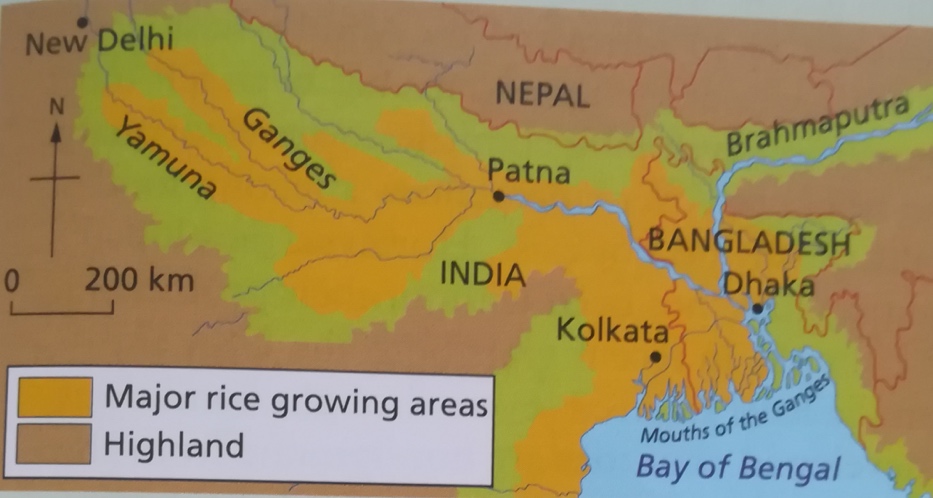 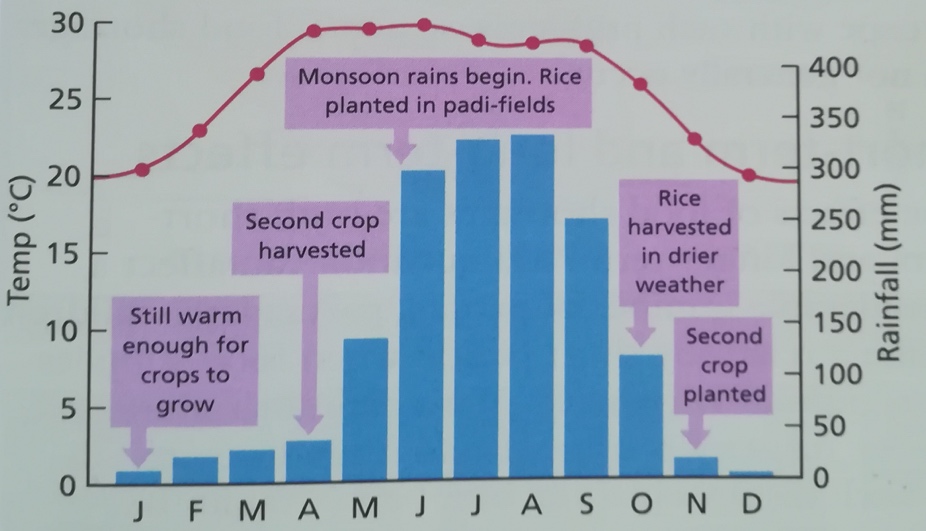 